Appendix IPre-test questionnaire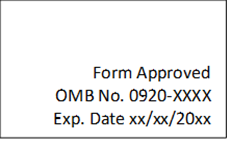 Unique Id:Date:Emergency point of contact: (name & phone number):_______________________________________________________Subject’s Signature ________________________________________Resting Heart Rate ________________________________________ Resting Blood Pressure (Left or Right Arm) _________________________Medical officer’s Signature ___________________________________________________Pre-test USG __________                        Post-test USG _________Pre-test weight _________	                   Post-test weight________Post-test Heart Rate ________                 Post-test Blood Pressure _______    Post-test Core Temp ________                Body fat % _________general health?general health?1. Do you feel well today                                                                                                          O Yes   O No            1. Do you feel well today                                                                                                          O Yes   O No            2. Have you had a cold or flu within the last two weeks?                                                         O Yes   O No                    (if no, skip to Question 4)                             2. Have you had a cold or flu within the last two weeks?                                                         O Yes   O No                    (if no, skip to Question 4)                             3. How long has it been since you recovered from the cold or flu?                                          ______  days    3. How long has it been since you recovered from the cold or flu?                                          ______  days    4. Have you eaten today?                                                                                                         O Yes   O No4. Have you eaten today?                                                                                                         O Yes   O No5. Have you had at least 8 ounces of fluid in the past four hours?                                           O Yes   O No5. Have you had at least 8 ounces of fluid in the past four hours?                                           O Yes   O No6. Have you started or stopped taking any medications, including vitamins,                            O Yes   O No    supplements, herbal preparation/compounds, or naturopathic remedies (or    changed doses) since your last physical exam with our doctor6. Have you started or stopped taking any medications, including vitamins,                            O Yes   O No    supplements, herbal preparation/compounds, or naturopathic remedies (or    changed doses) since your last physical exam with our doctor7. Take a few minutes to review the activity sheet(s) for the test you will be                            O Yes   O No    performing today. Is there any reason why performing the tasks described may     be unsafe for you?7. Take a few minutes to review the activity sheet(s) for the test you will be                            O Yes   O No    performing today. Is there any reason why performing the tasks described may     be unsafe for you?8. Have you had any illness or injury that required you to see a doctor or go to a                    O Yes   O No    hospital for treatment since your last physical exam with our doctor?8. Have you had any illness or injury that required you to see a doctor or go to a                    O Yes   O No    hospital for treatment since your last physical exam with our doctor?9. Have you experienced any of the following conditions since your last                               physical exam with our doctor?9. Have you experienced any of the following conditions since your last                               physical exam with our doctor?O Shortness of breathO Fainting or dizzy spellsO WheezingO Any other lung or heart problemsO Pregnancy (or possibility of pregnancy)O Unusual, severe headachesO Pain or tightness in your chestO Numbness or tingling in extremitiesO Irregular heartbeatO Any musculoskeletal pain or discomfortO High or low blood pressureO HemorrhoidsO SeizuresACUTE diarrheal ILLNESSACUTE diarrheal ILLNESSPlease check any illnesses you have had over the past 24 hoursPlease check any illnesses you have had over the past 24 hoursO Nausea and vomiting O DiarrheaO FeverPlease list any medications (including over the counter) that you are taking for this illness. _____________________________________________________________________________________Please list any medications (including over the counter) that you are taking for this illness. _____________________________________________________________________________________SLEEP SLEEP About what time do you think you fell asleep last night or earlier today?           ______ AM / PMAbout what time do you think you fell asleep last night or earlier today?           ______ AM / PMAbout what time did you wake up today?                                                           ______ AM / PMAbout what time did you wake up today?                                                           ______ AM / PMIf you woke up in the middle of the night, how long were you awake?               ______ Minutes     If you woke up in the middle of the night, how long were you awake?               ______ Minutes     How would you rate your sleep quality overall last night?How would you rate your sleep quality overall last night?O Very GoodO Fairly GoodO Fairly BadO Very BadHEALTH CONCERNSHEALTH CONCERNSDo you have any health-related concerns you want to discuss with our doctor prior to your participation in the study today?  Do you have any health-related concerns you want to discuss with our doctor prior to your participation in the study today?    O Yes         O No              O Yes         O No            WORK CONDITIONSWORK CONDITIONSIn the LAST WEEK THAT YOU WORKED, how would you describe the air temperature in your work area?     O Very cold   O Cold   O Slightly cool   O Neutral  O Slightly warm O Warm   O Hot  O Very hotIn the LAST WEEK THAT YOU WORKED, how would you describe the air temperature in your work area?     O Very cold   O Cold   O Slightly cool   O Neutral  O Slightly warm O Warm   O Hot  O Very hotIn the LAST WEEK THAT YOU WORKED, how would you describe the humidity at your work area?O Dry     O Neutral     O Humid  In the LAST WEEK THAT YOU WORKED, how would you describe the humidity at your work area?O Dry     O Neutral     O Humid  In the LAST WEEK THAT YOU WORKED, how would you describe the air circulation in your work area?     O Cold air flow      O Cool air flow      O No air flow      O Warm air flow      O Hot air flowIn the LAST WEEK THAT YOU WORKED, how would you describe the air circulation in your work area?     O Cold air flow      O Cool air flow      O No air flow      O Warm air flow      O Hot air flowIn the LAST WEEK THAT YOU WORKED , how much did you sweat, in general?O I did not sweat   O I sweat a little (i.e. armpits, face)   O I sweat a moderate amount (armpits, face, chest, back)   O I sweat a lot (clothes get completely wet)In the LAST WEEK THAT YOU WORKED , how much did you sweat, in general?O I did not sweat   O I sweat a little (i.e. armpits, face)   O I sweat a moderate amount (armpits, face, chest, back)   O I sweat a lot (clothes get completely wet)In the LAST WEEK THAT YOU WORKED , how thirsty did you get?O Not thirsty at all  O I got thirsty occasionally   O I got thirsty frequently   O I was thirsty all the timeIn the LAST WEEK THAT YOU WORKED , how thirsty did you get?O Not thirsty at all  O I got thirsty occasionally   O I got thirsty frequently   O I was thirsty all the timeIn the LAST WEEK THAT YOU WORKED, how hot did you get in your work area?           O Not hot at all        O A little warm         O Warm         O Hot         O Very hotIn the LAST WEEK THAT YOU WORKED, how hot did you get in your work area?           O Not hot at all        O A little warm         O Warm         O Hot         O Very hotIn the LAST WEEK THAT YOU WORKED, how physically fatigued were you at the end of your work day?           O Not tired at all       O A little tired          O Tired           O Extremely tiredIn the LAST WEEK THAT YOU WORKED, how physically fatigued were you at the end of your work day?           O Not tired at all       O A little tired          O Tired           O Extremely tiredHow many days have you worked in an area that you felt was warm or hot:In the past week?  _________ daysIn the past 2 weeks? ________ daysHow many days have you worked in an area that you felt was warm or hot:In the past week?  _________ daysIn the past 2 weeks? ________ daysIn the PAST WEEK, how many days have you worked? __________ daysIn the PAST WEEK, how many days have you worked? __________ daysHow many days ago was your last shift or work day?  ___________ day(s) agoHow many days ago was your last shift or work day?  ___________ day(s) ago